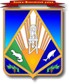 Пояснительная записка к проекту постановления администрации района «Об отмене постановления администрации Ханты-Мансийского района от 14.12.2021 № 333 «О муниципальной программе Ханты-Мансийского района «Формирование доступной среды в Ханты-Мансийском районе на 2022 – 2024 годы»(далее – проект постановления)Проект постановления разработан в соответствии со статьей 32 Устава Ханты-Мансийского района. Согласно распоряжению Правительства Ханты-Мансийского автономного округа Югры от 27.06.2020 379-рп «О сводном годовом докладе о ходе реализации и оценке эффективности государственных программ Ханты-Мансийского автономного округа – Югры за 2019 год» государственная программа Ханты-Мансийского автономного 
округа – Югры «Доступная среда» (далее также – государственная программа, автономный округ) по результатам проведенной оценки эффективности за 2019 год признана умеренно эффективной.С учетом приоритизации расходов бюджета автономного округа с 2021 года государственная программа завершила свое действие, с передачей социально значимых мероприятий по обеспечению доступности приоритетных объектов и услуг в сферах жизнедеятельности инвалидов и других маломобильных групп населения, мероприятий по созданию базовых профессиональных образовательных организаций, обеспечивающих поддержку функционирования региональных систем инклюзивного среднего профессионального образования инвалидов и лиц с ограниченными возможностями здоровья, мероприятий по оснащению автотранспортных предприятий автономного округа специализированными автобусами для организации пассажирских перевозок по регулярным муниципальным маршрутам в государственные программы по отраслевой принадлежности.Учитывая позицию Правительства автономного округа, предлагается муниципальную программу Ханты-Мансийского района «Формирование доступной среды Ханты-Мансийского района на 2022 – 2024 годы» (далее – муниципальная программа «Формирование доступной среды») отменить, дополнив соответствующие муниципальные программы мероприятиями, направленными на обеспечение условий доступности приоритетных объектов и услуг в приоритетных сферах жизнедеятельности инвалидов и других маломобильных групп населения (подпрограммы I) и мероприятиями по формированию системы комплексной реабилитации и абилитации инвалидов, в том числе детей-инвалидов (подпрограммы II) в соответствии с доведенными лимитами и целевыми показателями с запланированным ранее уровнем достижения.Мероприятия подпрограммы I действующей муниципальной программы «Формирование доступной среды» (организация деятельности добровольцев, направленной на оказание помощи инвалидам, 
детям-инвалидам и семьям, воспитывающим детей-инвалидов, массовых мероприятий, проведение общественно-просветительских кампаний по распространению идей, принципов и средств формирования доступной среды для инвалидов) предлагается включить в муниципальные программы Ханты-Мансийского района: «Развитие образования 
в Ханты-Мансийском районе на 2022 – 2024 годы», «Развитие гражданского общества Ханты-Мансийского района на 2022 – 2024 годы». Денежные средства на указанные мероприятия муниципальной программой не предусмотрены.Мероприятия подпрограммы II действующей муниципальной программы «Формирование доступной среды» (организация и проведение учебно-тренировочных соревнований для инвалидов и лиц с ограниченными возможностями здоровья, участие в региональных соревнованиях для инвалидов и лиц с ограниченными возможностями здоровья, приобретение спортивного инвентаря и оборудования для инвалидов и маломобильных групп населения) предлагается включить в муниципальную программу Ханты-Мансийского района «Развитие спорта и туризма на территории Ханты-Мансийского района на 2022 – 2024 годы», распределив денежные средства в сумме по 460,00 тыс. руб. на 
2022 – 2024 годы на мероприятие по созданию условий для удовлетворения потребности населения Ханты-Мансийского района в оказании услуг (пункт 4 приложения 1 к муниципальной программе «Развитие спорта и туризма на территории Ханты-Мансийского района на 2022 – 2024 годы»).Кроме того, предлагается дополнить муниципальные программы:«Культура Ханты-Мансийского района на 2022 – 2024 годы», «Развитие спорта и туризма на территории Ханты-Мансийского района на 2022 – 2024 годы», «Развитие образования в Ханты-Мансийском районе на 2022 – 2024 годы» следующими мероприятиями:«Обустройство входной группы, сооружение пандусов, поручней, расширение проходов, снижение высоты порогов и проведение других ремонтных работ для обеспечения беспрепятственного доступа инвалидов к учреждениям (организациям) и внутри зданий»;«Обустройство прилегающей территории, подъездных дорожек, автостоянок для беспрепятственного доступа инвалидов к учреждениям (организациям) и внутри зданий»;«Обеспечение объектов социальной инфраструктуры тактильными устройствами (таблицы с выпуклыми надписями или шрифтом Брайля), звуковыми устройствами (звуковые маяки, радиотрансляция в зданиях), визуальными устройствами (различные специально освещаемые указатели в виде символов и пиктограмм с использованием яркого цвета)».Муниципальную программу «Улучшение жилищных условий жителей Ханты-Мансийского района на 2022 – 2024 годы» дополнить мероприятием «Формирование доступности жилых помещений и общего имущества в многоквартирном доме, в котором расположены жилые помещения для инвалидов и других маломобильных групп населения».При включении указанных мероприятий в бюджете 
Ханты-Мансийского района исполнителям необходимо дополнительно предусмотреть денежные средства на их реализацию.Проект постановления размещен в электронном виде на официальном сайте администрации Ханты-Мансийского района разделе «Документы» - «Общественные обсуждения» (http://hmrn.ru/allnpa/obshchestvennye-obsuzhdeniya.php). Предложения и замечания по результатам общественных обсуждений не поступали. С целью проведения антикоррупционной экспертизы проект постановления после согласования будет размещен на официальном сайте администрации района hmrn.ru в разделе «Документы» - «Нормативно-правовые акты администрации района» - «Антикоррупционная экспертиза». Проект постановления не содержит сведений, содержащих государственную и иную охраняемую законом тайну, сведений для служебного пользования, а также сведений, содержащих персональные данные. Утвержденный правовой акт будет опубликован в газете «Наш район», в официальном сетевом издании «Наш район Ханты-Мансийский», размещен на официальном сайте администрации Ханты-Мансийского района. Муниципальное образованиеХанты-Мансийского автономного округа – ЮгрыХанты-Мансийский районОТДЕЛ ПО КУЛЬТУРЕ, СПОРТУ И СОЦИАЛЬНОЙ ПОЛИТИКЕАДМИНИСТРАЦИИХАНТЫ-МАНСИЙСКОГО РАЙОНАул. Чехова68, г. Ханты-Мансийск,Ханты-Мансийский автономный округ – Югра (Тюменская обл.), 628007Телефон: (3467) 32-66-33E-mail: andramonova@hmrn.ru[Номер документа][Дата документа]Начальник отделаДОКУМЕНТ ПОДПИСАН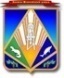 ЭЛЕКТРОННОЙ ПОДПИСЬЮСертификат  [Номер сертификата 1]Владелец [Владелец сертификата 1]Действителен с [ДатаС 1] по [ДатаПо 1]Н.Ю. Андрамонова